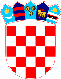 REPUBLIKA HRVATSKAVUKOVARSKO-SRIJEMSKA ŽUPANIJAOPĆINA TOVARNIK 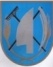 OPĆINSKO VIJEĆEKLASA: 021-05/19-03/16URBROJ: 2188/12-04-19-2Tovarnik, 22.3.2019.Na temelju članka  82. stavka 2.  Pravilnika o proračunskom računovodstvu i računskom planu  ( Narodne novine br. 124/14 )čl. 31. Statuta Općine Tovarnik ( Službeni vjesnik Vukovarsko-  srijemske županije br.4/13,14/13 i 1/18 ) i čl. 110. st.2. Zakona o proračunu („Narodne novine“ broj 87/08, 136/12, 15/15 ), Općinsko vijeće Općine Tovarnik na svojoj 16. sjednici održanoj 22.3.2019., donosiODLUKU  O RASPODJELI REZULTATAČlanak 1.Prihodi poslovanja za 2018. iznose 11.286.229,00 kn, a rashodi poslovanja 9.425.400,00 kn, te je ostvaren višak prihoda poslovanja 1.860.829,00 kn.Rashodi za nabavu nefinancijske imovine iznose 3.684.632,00 kn.Prihodi od nefinancijske imovine iznose 65.585,00 kn te je ostvaren manjak prihoda nad rashodima u iznosu 3.619.047,00 kn.Ukupni ostvareni prihodi poslovanja u 2018. iznose 11.351.814,00 kn a ukupni rashodi 13.110.032,00 kn.Ukupni manjak prihoda nad rashodima u 2018. iznosi 1.758.218,00 kn koji se pokriva iz ostvarenog viška prihoda poslovanja iz prethodnih godina.Ukupni preneseni višak prihoda i primitaka raspoloživ u 2019. iznosi 1.535.075,00 kn.Članak 2.Ova Odluka stupa na snagu osmi dan od objave u „Službenom vjesniku“ Vukovarsko-srijemske županije PREDSJEDNIK OPĆINSKOG VIJEĆADubravko Blašković                                         